Dėmesio! 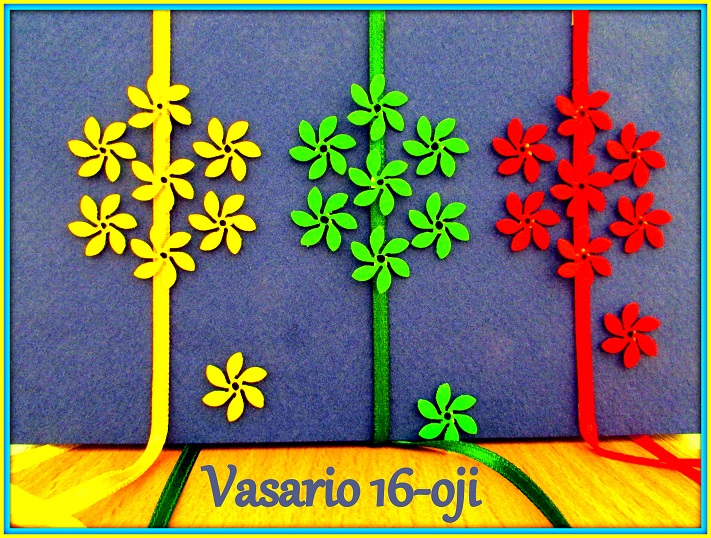 Š.m. vasario 15 d. (penktadienį) Lazdijų r. Šeštokų mokykloje vyks netradicinio ugdymo diena-PILIETIŠKUMO DIENAUžsiėmimai mokiniams ir mokytojams suplanuoti pagal tokią darbotvarkę:PASTABA: dalykų mokytojai, dirbantys vasario 15 d. pasirinktinai dalyvauja užsiėmimuose.KlasėLaikasVeiklaVietaAtsakingi mokytojai1-4 kl.8.00-8.45Pilietiškumo pamoka4,5,6 kabinetaiBernatonienė I.Dvilinskienė G.Kunigonienė L.1-4 kl.8.55-9.40Tautinių apyrankių pynimas su Lazdijų krašto muziejaus muziejininku V. Tumosa4 kab.Bernatonienė I.Dvilinskienė G.Kunigonienė L.5-10 kl.8.00-8.45Pilietiškumo pamoka5 kl.- 14 kab.6 kl.- 7 kl.- 22 kab.8 kl.- 15 kab.9 kl.- -25 kab.10 kl.-24 kab.Klasių auklėtojai: A. Ažukienė,A. Kancevičienė,B. Jurkonienė, R. Petrauskienė,J. Vaičeskienė J.5-10 kl.8.55-9.40Kabinetų puošyba 5 kl.- 14 kab.6-7 kl.- 19 ir 22 kab.8 kl.- 15 kab.9 kl.- -23 kab.10 kl.-24 kab.Klasių auklėtojai:A. Ažukienė, A. Kancevičienė, B. Jurkonienė, R. Petrauskienė, J. Vaičeskienė Ikimokyklinės gr., 1-4g kl. 9.50-10.35 Akcija mokyklos parkelyje „Žiedai Lietuvai“Mokyklos parkelisR. Janulevičius ir B. JurkonienėIkimokyklinės gr., 1-4g kl. 10.55-12.00Renginys, skirtas Lietuvos valstybės atkūrimui paminėtiMokyklos II aukšto fojeValasevičienė A., Rutkauskienė A., Jurkonienė B., Janulevičius R. 1-4 kl.Nuo 12.00 val.Laidos „Gustavo enciklopedija“ fragmento peržiūra ir aptarimasSkaitykla Bernatonienė I.Dvilinskienė G.Kunigonienė L.5-3g kl.Nuo 12 val.Filmo „Ekskursantė“ peržiūra ir aptarimas II aukšto fojė (prie chemijos kabineto)Klasių auklėtojai:A. Ažukienė, A. Kancevičienė, B. Jurkonienė, R. Petrauskienė, J. Vaičeskienė